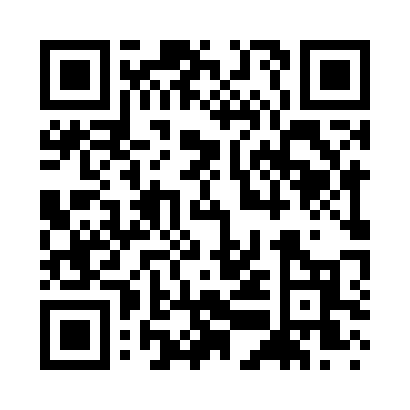 Prayer times for Indian Meadows, Colorado, USAMon 1 Jul 2024 - Wed 31 Jul 2024High Latitude Method: Angle Based RulePrayer Calculation Method: Islamic Society of North AmericaAsar Calculation Method: ShafiPrayer times provided by https://www.salahtimes.comDateDayFajrSunriseDhuhrAsrMaghribIsha1Mon3:565:351:065:068:3710:162Tue3:575:361:065:068:3710:163Wed3:585:361:075:068:3710:154Thu3:595:371:075:068:3710:155Fri3:595:371:075:078:3610:146Sat4:005:381:075:078:3610:147Sun4:015:391:075:078:3610:138Mon4:025:391:075:078:3510:129Tue4:035:401:085:078:3510:1210Wed4:045:411:085:078:3410:1111Thu4:055:411:085:078:3410:1012Fri4:065:421:085:078:3310:0913Sat4:075:431:085:078:3310:0814Sun4:085:441:085:078:3210:0815Mon4:095:441:085:078:3210:0716Tue4:115:451:085:078:3110:0617Wed4:125:461:085:068:3010:0518Thu4:135:471:095:068:3010:0419Fri4:145:481:095:068:2910:0220Sat4:155:491:095:068:2810:0121Sun4:175:491:095:068:2710:0022Mon4:185:501:095:068:279:5923Tue4:195:511:095:068:269:5824Wed4:205:521:095:058:259:5625Thu4:225:531:095:058:249:5526Fri4:235:541:095:058:239:5427Sat4:245:551:095:058:229:5328Sun4:265:561:095:048:219:5129Mon4:275:571:095:048:209:5030Tue4:285:581:095:048:199:4831Wed4:305:591:095:038:189:47